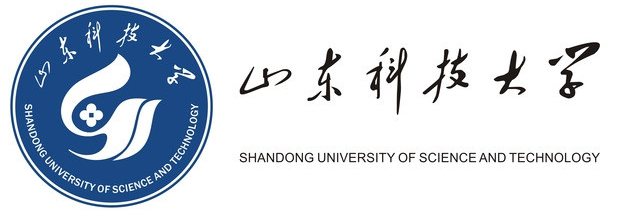 学习总评成绩排名证明     兹证明 XXX 同学，性别 X ，学号 2014XXXXXX ，现为山东科技大学 交通 学院  XXXX 专业  20XX 级本科生，前X 个学期总评成绩专业排名 第X名 ，本专业共 X 人。     特此证明         教学副院长(或年级辅导员)签字：                    学院教学部门公章：交通学院教科办20  年  月  日